Меню______________________ Завтрак___________________________________________________________________________________II Завтрак____________________________ Обед________________________________________________________________________________________     _____________________________________________________________Полдник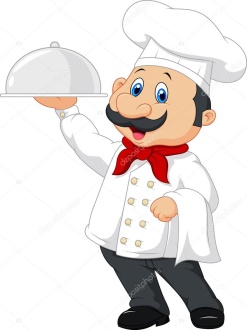      _____________________________________________________________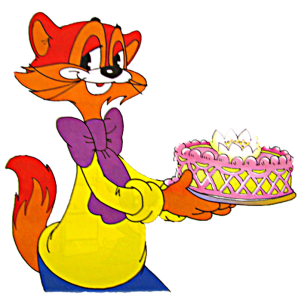 ______________________________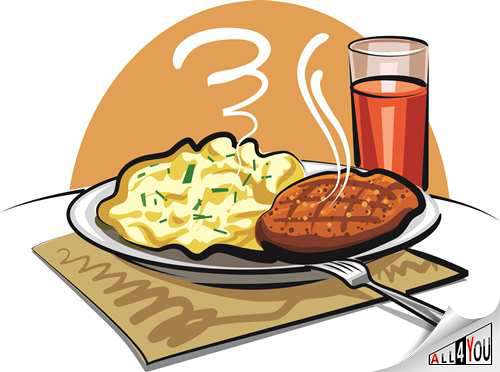 ______________________________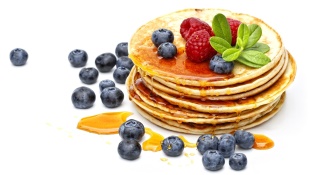 Меню______________________ Завтрак___________________________________________________________________________________II Завтрак____________________________ Обед________________________________________________________________________________________     _____________________________________________________________Полдник     _________________________________________________________________________________________________________________________Меню______________________ Завтрак____________________________             ____________________________      ____________________________II Завтрак____________________________ Обед________________________________________________________________________________________     ______________________________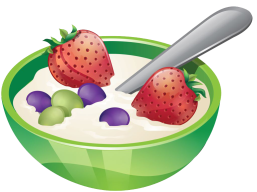 _______________________________Полдник     _________________________________________________________________________________________________________________________Меню______________________ Завтрак____________________________             ____________________________      ____________________________II Завтрак____________________________ Обед________________________________________________________________________________________     _____________________________________________________________Полдник     _________________________________________________________________________________________________________________________